TERRIA: Breiteres Einsatzgebiet und mehr EffizienzFlexibler TEGOSEM Tank und TRACTION CONTROLNach dem Ausstattungspaket Verteilsystem mittels Düngerschuh sind für die gesamten TERRIA Modelle, die gezogenen Grubber mit drei oder vier Balken von Pöttinger, ab sofort weitere Ausstattungsoptionen verfügbar. Für einen noch vielfältigeren und effizienteren Einsatz sind die Grubber mit dem bewährten flexiblen Tank TEGOSEM zum Ausbringen von Saatgut und Mikrogranulaten erhältlich. So kann die Bodenbearbeitung einfach mit der Zwischenfruchtsaat oder einer Düngung in einem Arbeitsschritt kombiniert werden. Mit dem Traktionsverstärker TRACTION CONTROL wird das Gewicht vom Grubber auf die Hinterachse des Traktors verlagert. Durch den daraus resultierenden geringeren Radschlupf lässt sich die Zugleistung des Traktors effizient ausnutzen. Gut für den BodenEffizientes Arbeiten wird für die Ausführung von Feldarbeiten immer wichtiger, um neben dem Einhalten von Zeitvorgaben bei der Anlage von Zwischenfrüchten nach der Ernte auch pflanzenbauliche Vorteile zu nutzen. Der Pöttinger TERRIA mit dem flexiblen TEGOSEM Tank und einem Fassungsvermögen von 500 l macht dies möglich. So wird durch das schnelle und flächige Etablieren einer Bodenbedeckung unproduktive Wasserverdunstung verhindert. Ebenso wird überschüssiger Stickstoff im Boden von den Pflanzen aufgenommen und vor Verlagerung geschützt. Durch die Verbesserung und Stabilisierung der Bodenstruktur mittels Lebendverbauung wird die Wasserinfiltration gesteigert und gleichzeitig das Erosionspotenzial gesenkt. Aufgrund der gemeinsamen Durchführung der Arbeitsschritte sorgt der flexible Tank für eine Zeit- und Kostenersparnis. Die verringerten Überfahrten schonen den Ackerboden und mögliche Verdichtungen werden vermieden.Einfach aber exaktDie Dosierung erfolgt beim flexiblen TEGOSEM Tank über eine wechselbare Säwelle. Diese wird, abhängig von der Fahrgeschwindigkeit, elektrisch angesteuert, schaltet am Vorgewende automatisch ab und die Ausbringung stoppt. Vor dem Arbeitsbeginn erfolgt eine Kalibrierung des Systems über eine Abdrehprobe. Ein hydraulisches Gebläse sorgt für einen sicheren Transport des Mediums zu den Verteilblechen. Um eine gleichmäßige Ausbringung bodennah sicherzustellen und den Aufgabepunkt variieren zu können, sind die Verteilbleche mittels Verdrehens der Welle im Winkel einstellbar. Somit kann das Saatgut für optimale Keimbedingungen vor dem Nachläufer oder im Bereich des Nachläufers abgegeben werden. Für die Bedienung des flexiblen TEGOSEM Tanks steht ein übersichtliches und intuitives Terminal bereit. Damit werden die gesamten Einstellungen entsprechend den Einsatzbedingungen adaptiert. Für erhöhten Komfort ist der flexible TEGOSEM Tank mit zusätzlichen Elementen, unter anderem einen Füllstandssensor, ausgerüstet.Mit voller KraftErhöhter Radschlupf wirkt sich nicht nur schädigend auf die Struktur des Bodens aus, sondern mindert auch die Wirtschaftlichkeit des Arbeitsschrittes durch erhöhten Kraftstoffverbrauch. Um die Zugleistung des Traktors effizient zu nutzen, ist die Deichsel wahlweise mit dem hydraulischen Zugkraftverstärker TRACTION CONTROL versehen. So kann zusätzlich Gewicht vom Grubber auf die Hinterachse des Traktors verlagert werden. Für unterschiedliche Arbeitstiefen lässt sich der Druck im Deichselzylinder regulieren. Eine Gewichtsverlagerung von bis zu 1.400 kg ist damit möglich. Das senkt die Betriebskosten und erhöht die Effizienz der Maschine.Erfolgreich EinebnenEin ebenes Arbeitsbild ist entscheidend für die nachfolgenden Arbeitsschritte und einen gleichmäßigen Saataufgang. Um die Einebnung auf leichten Standorten weiter zu verbessern, lassen sich die TERRIA Modelle mit Tandem-Nachläufern ab sofort mit einem optionalen Einebnungsboard anstatt der Hohlscheiben ausstatten. So wird ein ebenes und gleichmäßiges Arbeitsergebnis geschaffen und die Krümelung positiv beeinflusst.Bewegt mehrDie 3- oder 4-balkigen gezogenen Grubber TERRIA mit einer Arbeitsbreite von vier bis sechs Meter (TERRIA 4030, 5030, 6030, 4040, 5040, 6040) stehen für ein breites Anwendungsspektrum in der Bodenbearbeitung. Besonders durch die Option des flexiblen TEGOSEM Tanks wird diese Vielseitigkeit gesteigert und das Kombinieren von Arbeitsschritten erleichtert. Dabei sorgt das System TRACTION CONTROL für eine optimierte Zugkraftübertragung vom Traktor auf den Grubber und hilft die Wirtschaftlichkeit zu erhöhen. Bildervorschau: Weitere druckoptimierte Bilder: http://www.poettinger.at/presse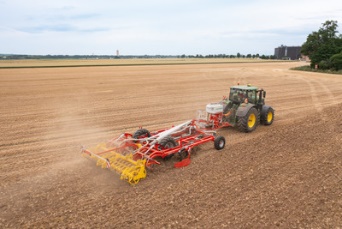 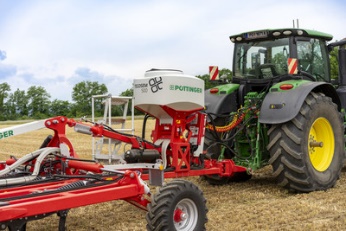 Der TERRIA 4040 hat ein sehr breites EinsatzgebietEffizientes Arbeiten mit dem TERRIA 4040 und TEGOSEM 500. TRACTION CONTROL für eine optimierte Zugkraftübertragunghttps://www.poettinger.at/de_at/newsroom/pressebild/102085https://www.poettinger.at/de_at/newsroom/pressebild/102086